HL Tamsyn l’ArgentShawn CrislipShawn.Fritter@att.netPer bend sinister purpure and sable, a fleur-de-lys argent and a wagon wheel Or.Tamsyn l’Argent began in the SCA in 1996 in the Barony of Glymm Mere. While I spent three years in the Barony of Calafia, Caid, where duty called my husband, Glymm Mere has always been my home. I am active in arts and sciences, particularly sewing as my modern education includes a major in fashion design. I have dipped my toes in a great number of other fiber arts and am currently working with a member of the local populace to create new clay feast equipment for Glymm Mere. I am also a proud supporter of the fighting community as a non-fighting marshal. My current warrants are for Armored/Heavy, Combat Archery, Rapier, and Cut & Thrust. I have been actively pushing for the inclusion of applicable ASL in marshalling where appropriate both because fighters in helms cannot always hear well, and to promote inclusivity and belonging. I am also very excited to have been asked to be a part of the team for the 2025 Known World Diversity, Equity, Inclusivity, and Belonging Symposium. In my current position as seneschal I have made strides towards reviving Glymm Mere’s Youth Armored Combat program and am coordinating with kingdom to improve Office 365 education for the barony’s officers.Offices Held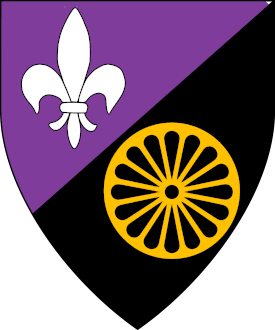 Barony of Glymm Mere’s Seneschal- 2022 to PresentCanton of Caladphort’s Seneschal- 2016 to 2022, from before incipiency until after full branch status was grantedCo-Steward Mayfaire 2022 (Glymm Mere)Event Steward Yule 2021 (Glymm Mere)Co-Steward for Mayfaire 2021 (Glymm Mere) (cancelled due to pandemic)Event Steward Yule 2020 (Glymm Mere) (changed from in person to online)Event Co-Steward for Mayfaire 2020 (Glymm Mere) (cancelled due to pandemic)Event Steward for Yule 2019 (Glymm Mere)EventsHotel Liaison for Known World Diversity, Equity, Inclusivity, and Belonging Symposium 2025Hotel Liaison for Rose and Thorn Symposium 2024 (Caladphort)PayPal Preregistration for July Coronation 2024 (Glymm Mere/Caladphort)PayPal Preregistration for Lyceum 2024 (Glymm Mere)Assisted with event bid for 2024 July Coronation (Glymm Mere/Caladphort)Panel moderator and panelist for Rose and Thorn Symposium 2023 (Caladphort)Hotel Liaison for Rose and Thorn Symposium 2023 (Caladphort)Field marshal Junefaire 2023 (Dragon’s Laire)Field marshal Queen’s Rapier Championship 2023 (Glymm Mere/Caladphort)Hotel Liaison and PayPal Preregistration for Kingdom Arts and Sciences and Queen’s Rapier Championship 2023 (Glymm Mere/Caladphort)Assisted with Kingdom Arts and Sciences and Queen’s Rapier Championship bid 2022 (Glymm Mere/Caladphort)PayPal Preregistration for Yule 2022 (Glymm Mere)Panel moderator for Rose and Thorn Symposium 2022 (Caladphort)PayPal Preregistration and event stewarding mentor for Rose and Thorn Symposium 2022 (Caladphort)September Crown field marshal 2022 (Dragon’s Laire)Event Camp Coordinator for September	Crown 2022 (Dragon’s Laire)PayPal Preregistration for Yule 2022 (Glymm Mere)Field marshal July Coronation 2022 (Wealdesmere)Field marshal Queen’s Rapier Championship 2022 (Wastekeep)Gate lead for Mayfaire 2019 (Glymm Mere)Organized Caladphort’s hosting of “Newcomer’s Camp” at Mayfaire and Honey War 2018 and 2019 (Glymm Mere)Gate Lead Lyceum 2019 (Glymm Mere)AwardsCrystal of Glymm Mere (Glymm Mere) Dec. 16, 2017 (AS LII)Award of Arms (An Tir) Oct. 26, 2019 (AS LIV)Red Hart (Glymm Mere) Dec. 5, 2020 (AS LV)Ewer (Glymm Mere) Dec. 11, 2021 (AS LVI)Goutte de Sang (An Tir) Jan 8, 2022 (AS LVI)Baroness’ Favor (Glymm Mere) Aug. 13, 2022 (AS LVII) 